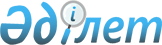 О внесении изменений в решение Кобдинского районного маслихата от 04 января 2019 года № 207 "Об утверждении бюджета Кобдинского сельского округа на 2019-2021 годы"
					
			С истёкшим сроком
			
			
		
					Решение Кобдинского районного маслихата Актюбинской области от 5 августа 2019 года № 248. Зарегистрировано Департаментом юстиции Актюбинской области 9 августа 2019 года № 6342. Прекращено действие в связи с истечением срока
      В соответствии с пунктом 4 статьи 109-1 Бюджетного кодекса Республики Казахстан от 4 декабря 2008 года, статьей 6 Закона Республики Казахстан от 23 января 2001 года "О местном государственном управлении и самоуправлении в Республике Казахстан", Кобдинский районный маслихат РЕШИЛ:
      1. Внести в решение Кобдинского районного маслихата от 4 января 2019 года № 207 "Об утверждении бюджета Кобдинского сельского округа на 2019-2021 годы" (зарегистрированное в реестре государственной регистрации нормативных правовых актов № 3-7-189, опубликованное 23 января 2019 года в эталонном контрольном банке нормативных правовых актов Республики Казахстан в электронном виде) следующие изменения:
      в пункте 1:
      в подпункте 1):
      доходы - цифры "172 408,0" заменить цифрами "180 601,6";
      в том числе по:
      поступлениям трансфертов – цифры "152 408,0" заменить цифрами "160 601,6";
      в подпункте 2):
      затраты - цифры "173 230,2" заменить цифрами "181 423,8";
      в пункте 5:
      в абзаце втором:
      цифры "46 450,0" заменить цифрами "47 743,6";
      в пункте 5-1:
      в абзаце втором:
      цифры "19 457,0" заменить цифрами "26 357,0".
      2. Приложение 1 к указанному решению изложить в новой редакции согласно приложению к настоящему решению.
      3. Государственному учреждению "Аппарат Кобдинского районного маслихата" в установленном законодательном порядке обеспечить:
      1) государственную регистрацию настоящего решения в Департаменте юстиции Актюбинской области;
      2) направление настоящего решения на официальное опубликование в эталонном контрольном банке нормативных правовых актов Республики Казахстан в электронном виде.
      4. Настоящее решение вводится в действие с 1 января 2019 года. Бюджет Кобдинского сельского округа на 2019 год.
					© 2012. РГП на ПХВ «Институт законодательства и правовой информации Республики Казахстан» Министерства юстиции Республики Казахстан
				
      Председатель сессии 
районного маслихата 

Ж. Атамуратова

      Секретарь районного маслихата 

Ж. Ергалиев
Приложение к решению Кобдинского районного маслихата от 5 августа 2019 года № 248Приложение 1 к решению Кобдинского районного маслихата от 4 января 2019 года № 207
Категория
Категория
Категория
Категория
Сумма, тысяч тенге
Класс
Класс
Класс
Сумма, тысяч тенге
Подкласс
Подкласс
Сумма, тысяч тенге
Наименование
Сумма, тысяч тенге
І. Доходы 
180601,6
1
Налоговые поступления 
20000,0
01
Подоходный налог
11840,0
2
Индивидуальный подоходный налог
11840,0
04
Налоги на собственность
8160,0
1
Налоги на имущество
400,0
3
Земельный налог
360,0
4
Налог на транспортные средства
7400,0
4
Поступления трансфертов 
161601,6
02
Трансферты из вышестоящих органов государственного управления
161601,6
3
Трансферты из районного (города областного значения) бюджета
161601,6
Функциональная группа
Функциональная группа
Функциональная группа
Функциональная группа
Функциональная группа
Сумма (тысяч тенге)
Функциональная подгруппа
Функциональная подгруппа
Функциональная подгруппа
Функциональная подгруппа
Сумма (тысяч тенге)
Администратор бюджетных программ
Администратор бюджетных программ
Администратор бюджетных программ
Сумма (тысяч тенге)
Программа
Программа
Сумма (тысяч тенге)
Наименование
Сумма (тысяч тенге)
1
2
3
4
5
6
II. Затраты
181423,8
01
Государственные услуги общего характера
32244,0
1
Представительные, исполнительные и другие органы, выполняющие общие функции государственного управления
32244,0
124
Аппарат акима города районного значения, села, поселка, сельского округа
32244,0
001
Услуги по обеспечению деятельности акима города районного значения, села, поселка, сельского округа
31744,0
022
Капитальные расходы государственного органа
500,0
04
Образование
122017,6
1
Дошкольное воспитание и обучение
122017,6
124
Аппарат акима города районного значения, села, поселка, сельского округа
122017,6
004
Дошкольное воспитание и обучение и организация медицинского обслуживания в организациях дошкольного воспитания и обучения
74274,0
041
Реализация государственного образовательного заказа в дошкольных организациях образования
47743,6
07
Жилищно-коммунальное хозяйство
24362,2
3
Благоустройство населенных пунктов
24362,2
124
Аппарат акима города районного значения, села, поселка, сельского округа
24362,2
008
Освещение улиц в населенных пунктах
8900,0
011
Благоустройство и озеленение населенных пунктов
15462,2
12
Транспорт и коммуникации
2800,0
1
Автомобильный транспорт
2800,0
124
Аппарат акима города районного значения, села, поселка, сельского округа
2800,0
013
Обеспечение функционирования автомобильных дорог в городах районного значения, поселках, селах, сельских округах
2800,0
III. Чистое бюджетное кредитование
0
Бюджетные кредиты
0
IV. Сальдо по операциям с финансовыми активами
0
Приобретение финансовых активов
0
V. Дефицит бюджета
0
VI. Финансирование дефицита бюджета
0